МУНИЦИПАЛЬНОЕ БЮДЖЕТНОЕ ДОШКОЛЬНОЕ ОБРАЗОВАТЕЛЬНОЕ УЧРЕЖДЕНИЕ«ФРУНЗЕНСКИЙ ДЕТСКИЙ САД «СКАЗКА» НИЖНЕГОРСКОГО РАЙОНА В РЕСПУБЛИКЕ КРЫМ297151, Нижнегорский район, с. Фрунзе, ул. Ленина,2тел.(06550) 27-4-27, Е- mail: frunze.ns-ds@nijno.rk.gov.ruОГРН 1159102017007 ИНН/КПП 9105009864/910501001ПРИНЯТО:                                                                                УТВЕРЖДАЮ:Педагогическим советом МБДОУ                                  Заведующий МБДОУ«Фрунзенский детский сад «Сказка»                           «Фрунзенский детский сад «Сказка»Протокол № 1 от 31.08.2023			               _________          А.В. Попова		                                                                    № 158/А-од от 31.08.2023                    ПРОГРАММА                РОДИТЕЛЬСКОГО ВСЕОБУЧАс. Фрунзе ,2023СОДЕРЖАНИЕ  1.Введение.Актуальность…………………………………………………………2  2.Цели и задачи родительского всеобуча……………………………………….3  3. Принципы реализации родительского всеобуча……………………………3  4. Формы и методы родительского всеобуча…………………………………...3  5. Условия эффективности проведения родительского всеобуча……………4  6. Планируемые результаты реализации родительского всеобуча………….4  7. Перспективный план проведения родительского всеобуча на 2023-2024       учебный год………………………………………………………………………51. Введение.  Актуальность Новое содержание дошкольного образования, стремительно меняющаяся информационная среда недостаточно знакомы родителям, а главное, не пропущены ими через собственный опыт, вызывают дополнительную напряженность в отношениях с детьми и снижают эффективность выполнения воспитательной функции.Формирование личности начинается в семье, первому опыту общения ребенок учится у своих родителей. Этот опыт формирует определенные модели взаимодействия, закрепляется и становится частью личности ребенка. Дети, из социально неблагополучных семей, растущие в эмоциональной депривации, имеют большие трудности в формировании системы отношений, которая формируется в процессе индивидуального развития под взаимодействием различных факторов, важнейшим из которых является взаимоотношения в семье. Существует прямая зависимость влияния семейного фактора на особенности развития ребенка. Поэтому, только при наличии единого стиля требований семьи и детского сада можно рассчитывать на успех. Исследования показывают, что современные родители, воспитывая детей, все больше нуждаются в помощи специалистов.Значительная часть родителей не профессиональные воспитатели, они не имеют специальных знаний в области детской психологии и педагогики, испытывают трудности в установлении контактов с детьми.Характерной особенностью современной ситуации является увеличение количества неполных, конфликтных семей, а общественная занятость родителей вместе с низким уровнем их психолого-педагогической культуры значительно влияют на изменение характера взаимоотношений между детьми и родителями.Наряду с этим, помощь необходима не только родителям детей «группы риска», но и благополучным семьям. В настоящее время все чаще встречаются родители эмоционально неустойчивые, с разными вариантами личностной акцентуации: агрессивностью, лживостью, повышенной ранимостью, избыточной эмоциональной чувствительностью и т.д.Это в свою очередь, выражается в формализации и обеднении контактов родителей с ребенком, исчезновении совместных форм деятельности, возрастающем дефиците теплоты и внимательного отношения друг к другу, что зачастую способствует формированию у ребенка неадекватной самооценки, появлению неуверенности в своих силах, развитию отрицательных форм самоутверждения в обществе, а также в крайних случаях выражается в задержках психического и речевого развития, проявлению девиантного поведения.Именно поэтому формирование педагогической культуры родителей должно выступать одной их важнейших задач современного общества, частью государственной социальной политики. Идея взаимосвязи общественного и семейного воспитания отражается в ряде нормативно-правовых документов. Так, в законе «Об образовании в Российской Федерации» ст. 44 п.1 гласит: «Родители (законные представители) несовершеннолетних обучающихся имеют преимущественное право на обучение и воспитание детей перед всеми другими лицами. Они обязаны заложить основы физического, нравственного и интеллектуального развития личности ребенка».  В связи с этим специалисты дошкольных образовательных учреждений могут оказать помощь родителям (законным представителям) в получении необходимых знаний и умений в вопросах воспитания и обучения дошкольников.2. Цели и задачи родительского всеобучаЦель: содействие повышению психологической и педагогической родительской компетентности в вопросах воспитания, образования и развития, охраны и укрепления здоровья детей, выработка единого взгляда семьи и МБОУ на сущность процессов воспитания и образования с целью создания оптимальных условий для развития личности ребенка, совершенствование приемов семейного воспитания путем создания ситуации сотрудничества, формирования установки ответственности родителей по отношению к проблемам дошкольного обучения и развития ребенка.Задачи родительского всеобуча:повышение мотивации к самостоятельному развитию родительских компетенций;совершенствование системы профилактической работы с детьми и их семьями по предупреждению безнадзорности и правонарушений;повышение педагогической культуры родителей;пропаганда здорового образа жизни и семейных ценностей;знакомство родителей с основами педагогических, психологических, правовых знаний;обеспечение единства воспитательных воздействий МБДОУ и семьи;обобщение и распространение положительного опыта семейного воспитания;предупреждение родителей от совершения наиболее распространенных ошибок;привлечение родителей к активному участию в воспитательно-образовательном процессе.3. Принципы реализации родительского всеобучадобровольность и ненавязчивость обучения (родители могут добровольно посещать любые мероприятия и в любой момент отказаться от помощи);целесообразность;обеспечение предельной конфиденциальности и эмоциональной безопасности;открытость, доброжелательность, уважение и безоценочное отношение к родителям и их детям;системность в работе, выражающаяся в актуальности, последовательности и логичности работы со всеми участниками образовательного процесса;согласованная совместная деятельность специалистов, участвующих в работе с семьей;опора на жизненный опыт родителей;4. Формы и методы родительского всеобучаРодительские всеобучи проводятся ежемесячно.Педагогическое просвещение (родительский всеобуч) проводится самостоятельно или является основной частью родительских собраний.электронная почта в МБДОУ «Задавайте вопросы» (адрес frunze.ns-ds@nijno.rk.gov.ru);«горячая линия»-доступный перечень телефонов;информация для родителей на сайте МБДОУ https://vk.com/club213782279наглядный материал и стендовая информация для родителей в здании детского сада и группах;родительские собрания;привлечение родителей к участию в выставках совместного творчества с детьми, конкурсах и развлечениях;участие родителей в спортивных мероприятиях;индивидуальные и тематические консультации;5. Условия эффективности проведения родительского всеобучаЧтобы занятия проходили эффективно, необходимо создавать и соблюдать следующие организационно-содержательные условия:выбирать для обсуждения на занятиях актуальные проблемы семейного воспитания детей с учетом интересов, потребностей и запросов родителей, материал, отобранный для изучения должен быть доступен родительскому восприятию, соответствовать интересам родителей и возрастным особенностям их детей;включать в организацию работы специалистов, состоящую из представителей администрации, учителя-логопеда, педагога-психолога, членов родительского комитета;использовать активные формы проведения занятий, обеспечивающее вовлечение родителей во взаимодействие;создавать на занятиях благоприятную атмосферу, комфортную для неформального общения участников;проводить рефлексию по итогам занятий;6. Планируемые результаты реализации родительского всеобучаПроведение родительского всеобуча поможет решению ряда воспитательных и социальных проблем, как в масштабе семьи, образовательной организации, так и в масштабе окружающего социума. повышение родительской компетентности в вопросах семейного воспитания, укреплению партнерских отношений между родителями, педагогами и общественностью в воспитании детей.оптимизация детско-родительских отношений и совершенствование навыков воспитания;разнообразие форм взаимодействия детского сада, семьи и социума;  вовлечение родителей в воспитательный процесс и культурно-досуговую деятельность; психолого-педагогическое просвещение семьи;  профилактика негативного семейного воспитания; формирование интереса родителей к личностному развитию ребенка; удовлетворенность родителей: качеством воспитательно-образовательного процесса и психологическим климатом в коллективе, условиями для развития личности ребенка.7. Перспективный план проведения родительского всеобуча на 2023-2024 учебный годЗаведующий МБДОУ __________________________________ А.В. ПоповаДАТАПРОВЕДЕНИЯСОДЕРЖАНИЕ ДЕЯТЕЛЬНОСТИСентябрь «Семейный Кодекс. Роль семьи в воспитании детей» Организационное общее родительское собрание.«Адаптация детей к условиям дошкольного учреждения» (родители младшей группы)«Развиваем речь детей дошкольного возраста» (родители средней группы)«Как повысить познавательную активность детей (рекомендации родителям)» (родители старшей группы)«Кризис 7 лет. Рекомендации родителям» (родители подготовительной группы)Октябрь «Учите детей общаться со сверстниками и взрослыми»Письменные консультации в уголках для родителей (папках-передвижках): «Чтобы ребёнок слушался. Советы А.С. Макаренко»,  «Как помочь ребенку преодолеть страхи», «Словесные игры с детьми», «Памятка для родителей по правилам общения в детском саду и дома»Ноябрь«Роль родителей в воспитании любви к родному краю. Региональный компонент Образовательной программы».Консультация: «Воспитание любви к Родине».
Информация: «Народные промыслы родного края», «Традиции нашего народа».Декабрь«Правовое воспитание детей и родителей. «Декларация прав ребенка»Лекция «Жестокое обращение с детьми: что это такое?». Знакомство с Конвенцией о правах ребенка. Презентация «Права детей».Январь «Значение пальчиковой гимнастики в речевом развитии детей». Презентация игр и игровых упражнений (младшая группа).«Здоровье ребенка в наших руках. Заповеди здорового образа жизни». О закаливании детей дома и в МБДОУ. О роли прогулок в жизни ребенка «Ваш ребенок идет в первый класс. Рекомендации родителям. Портрет выпускника ДОУ» (подготовительная группа).Февраль«Научите детей основам безопасности жизни» Информация на сайте ДОУ для родителей.Стендовая информация в уголках для родителей и воспитанников: «Дорога и дети», «Безопасное детство», «Здоровье»Март «Мальчики и девочки: два разных мира»Задачи гендерного воспитания в МБДОУ.Консультации «О воспитании девочек и мальчиков».Апрель«Воспитать любознательного ребенка- значит подготовить его к школе» Общее родительское собрание для подготовительной группы.Консультация в родительском уголке «Как ускорить умственное развитие ребенка»Май «Слагаемые здоровья. Как использовать лето для укрепления здоровья детей» Наглядная информация в уголке для родителей: «Закаливание», «Здоровье кожи!», «Здоровье зубов», «Польза физической культуры», «Витамины».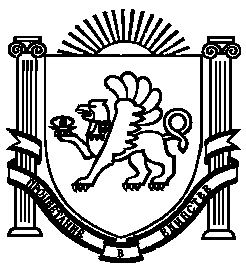 